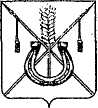 АДМИНИСТРАЦИЯ КОРЕНОВСКОГО ГОРОДСКОГО ПОСЕЛЕНИЯ КОРЕНОВСКОГО РАЙОНАПОСТАНОВЛЕНИЕот _____________________	                                     		             № ______г.КореновскОб утверждении перечня муниципальных услуг, предоставляемых администрацией Кореновского городского поселения Кореновского района с элементами межведомственного взаимодействияВ целях реализации Федерального закона от 27 июля 2010 года № 210 ФЗ «Об организации предоставления государственных и муниципальных услуг» и повышения качества предоставляемых услуг администрация Кореновского городского поселения Кореновского района п о с т а н о в л я е т:1.Утвердить перечень муниципальных услуг, предоставляемых администрацией Кореновского городского поселения Кореновского раойна с элементами межведомственного взаимодействия администрации Кореновского городского поселения Кореновского района (прилагается).2. Признать утратившими силу:2.1. Постановление администрации Кореновского городского поселения Кореновского района от 8 сентября 2014 года № 839 «Об утверждении перечня муниципальных услуг с элементами межведомственного взаимодействия»;2.2. Постановление администрации Кореновского городского поселения Кореновского района от 24 февраля 2015 № 190 «О внесении изменения в постановление администрации Кореновского городского поселения Кореновского района от 8 сентября 2014 года № 839 «Об утверждении перечня муниципальных услуг с элементами межведомственного взаимодействия».3. Общему отделу администрации Кореновского городского поселения Кореновского района (Воротникова) обнародовать настоящее постановление и обеспечить его размещение на официальном сайте администрации Кореновского городского поселения Кореновского района в информационно-телекоммуникационной сети «Интернет».4. Контроль за выполнением настоящего постановления возложить на заместителя главы Кореновского городского поселения Кореновского района Р.Ф.Громова.5. Постановление вступает в силу со дня его официального обнародования.ГлаваКореновского городского поселения Кореновского района                                                                                 Е.Н. Пергун           ПРИЛОЖЕНИЕ            УТВЕРЖДЕН                    						  постановлением администрации                                                                     Кореновского городского поселенияКореновского районаот ____________ года № ______ПЕРЕЧЕНЬмуниципальных услуг, предоставляемых администрацией Кореновского городского поселения Кореновского района с элементами межведомственного взаимодействия администрации Кореновского городского поселения Кореновского района Начальник юридического отдела администрации Кореновскогогородского поселенияКореновского района 						                М.В. Омельченко№ п/пНаименование муниципальной услуги 1Предоставление разрешения на условно разрешенный вид использования земельного участка или объекта капитального строительства.2Предоставление муниципального имущества в аренду или безвозмездное пользование без проведения торгов.3Присвоение, изменений и аннулирование адресов.4Выдача разрешений на строительство, реконструкцию объектов капитального строительства.5Выдача разрешений на ввод в эксплуатацию построенных, реконструированных объектов капитального строительства.6Выдача градостроительных планов земельных участков.7Предоставление информации об очередности предоставления жилых помещений на условиях социального найма.8Признание граждан малоимущими в целях принятия на учет в качестве нуждающихся в жилых помещениях.9Принятие на учет граждан в качестве нуждающихся в жилых помещениях, предоставляемых по договорам социального найма.10Внесение изменений в учетные данные граждан, состоящих на учете в качестве нуждающихся в жилых помещениях.11Согласование переустройства и (или) перепланировки жилого помещения.12Перевод жилого помещения в нежилое помещение или нежилого помещения в жилое помещение.13Признание в установленном порядке жилых помещений муниципального жилищного фонда пригодным (непригодным) для проживания.14Признание многоквартирного дома аварийным и подлежащим сносу или реконструкции.15Согласование переустройства и (или) перепланировки нежилого помещения в многоквартирном доме.16Выдача порубочного билета на территории муниципального образования.17 Предоставление жилого помещения муниципального жилищного фонда по договору социального найма.18Передача бесплатно в собственность граждан Российской Федерации на добровольной основе занимаемых ими жилых помещений в муниципальном жилищном фонде. 19Утверждение схемы расположения земельного участка или земельных участков на кадастровом плане территории.20Предоставление земельных участков, находящихся в государственной или муниципальной собственности, гражданам для индивидуального жилищного строительства, ведения личного подсобного хозяйства в границах Кореновского городского поселения Кореновского района, садоводства, дачного хозяйства, гражданам и крестьянским (фермерским) хозяйствам для осуществления крестьянским(фермерским) хозяйством его деятельности.21Постановка граждан, имеющих трёх и более детей, на учёт в качестве лиц, имеющих право на предоставление им земельных участков, находящихся в государственной или муниципальной собственности, в аренду.22Предоставление гражданам, имеющим трёх и более детей, в аренду земельных участков для индивидуального жилищного строительства или для ведения личного подсобного хозяйства.  23Предоставление в собственность, аренду, безвозмездное пользование земельного участка, находящегося в государственной или муниципальной собственности, без проведения торгов.24Предоставление земельных участков, находящихся в государственной или муниципальной собственности, на торгах.25Предоставление земельных участков, находящихся в государственной или муниципальной собственности, отдельным категориям граждан в собственность бесплатно.26Предварительное согласование предоставления земельного участка.27Предоставление земельных участков, находящихся в государственной или муниципальной собственности, на которых расположены здания, сооружения, в собственность, аренду.28Предоставление земельных участков, находящихся в государственной или муниципальной собственности, в постоянное (бессрочное) пользование.29Предоставление в аренду без проведения торгов земельного участка, который находится в государственной или муниципальной собственности на котором расположен объект незавершенного строительства.30Заключение нового договора аренды земельного участка без проведения торгов.31Прекращение правоотношений с правообладателями земельных участков.32Перевод земель или земельных участков в составе таких земель из одной категории в другую.